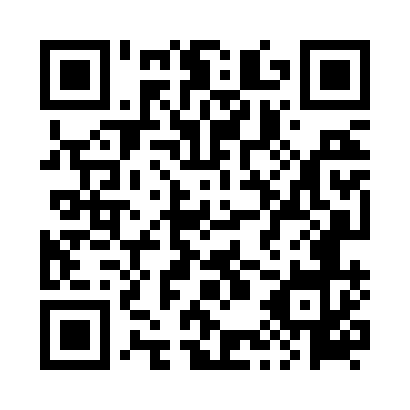 Prayer times for Wojtowice, PolandMon 1 Apr 2024 - Tue 30 Apr 2024High Latitude Method: Angle Based RulePrayer Calculation Method: Muslim World LeagueAsar Calculation Method: HanafiPrayer times provided by https://www.salahtimes.comDateDayFajrSunriseDhuhrAsrMaghribIsha1Mon4:346:2912:575:257:279:152Tue4:326:2712:575:267:289:173Wed4:296:2512:575:277:309:194Thu4:266:2312:575:297:319:215Fri4:246:2112:565:307:339:236Sat4:216:1912:565:317:349:257Sun4:186:1612:565:327:369:278Mon4:156:1412:555:337:389:299Tue4:136:1212:555:347:399:3110Wed4:106:1012:555:357:419:3411Thu4:076:0812:555:367:429:3612Fri4:046:0612:545:377:449:3813Sat4:016:0412:545:387:469:4014Sun3:586:0212:545:407:479:4315Mon3:556:0012:545:417:499:4516Tue3:535:5812:535:427:509:4717Wed3:505:5512:535:437:529:5018Thu3:475:5312:535:447:539:5219Fri3:445:5112:535:457:559:5520Sat3:415:4912:535:467:579:5721Sun3:385:4712:525:477:589:5922Mon3:355:4512:525:488:0010:0223Tue3:325:4312:525:498:0110:0424Wed3:295:4212:525:508:0310:0725Thu3:265:4012:525:518:0510:1026Fri3:235:3812:515:528:0610:1227Sat3:195:3612:515:538:0810:1528Sun3:165:3412:515:548:0910:1729Mon3:135:3212:515:558:1110:2030Tue3:105:3012:515:568:1210:23